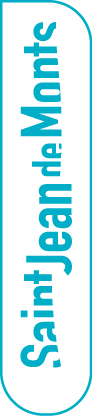 Les informations recueillies sur ce formulaire sont enregistrées dans un fichier informatisé pour l’inscription, la gestion, la prise de contact et la facturation. Les données sont conservées pour une durée de 5 ans et sont destinées à un usage interne par le service occupation commerciale du domaine public de la ville de Saint-Jean-de-Monts. Conformément au Règlement (UE) 2016/679 du Parlement européen et du Conseil du 27 avril 2016 relatif à la protection des personnes physiques à l’égard du traitement des données à caractère personnel et à la libre circulation de ces données, vous pouvez exercer votre droit d’accès aux données vous concernant et les faire rectifier en contactant de préférence par voie électronique à l’adresse affaires.juridiques@marie-saintjeandemonts.fr ou à défaut par voie postale : Ville de Saint-Jean-de-Monts, service juridique - 18, rue de la Plage - 85160 Saint-Jean-de-Monts.En soumettant ce formulaire, j’accepte que les informations saisies soient utilisées, exploitées, traitées pour l’inscription à l’occupation commerciale du domaine public aux fins d’inscription, de gestion, de prise de contact et de facturation.Documents obligatoires à fournir : A adresser par courriel à : droitsdeplace@mairie-saintjeandemonts.fr Adresse postale : Services techniques municipaux – 22 rue des Artisans – 85160 SAINT-JEAN-DE-MONTS        une attestation d’assurance en cours de validité photocopie de la carte professionnelleSituation au répertoire INSEE